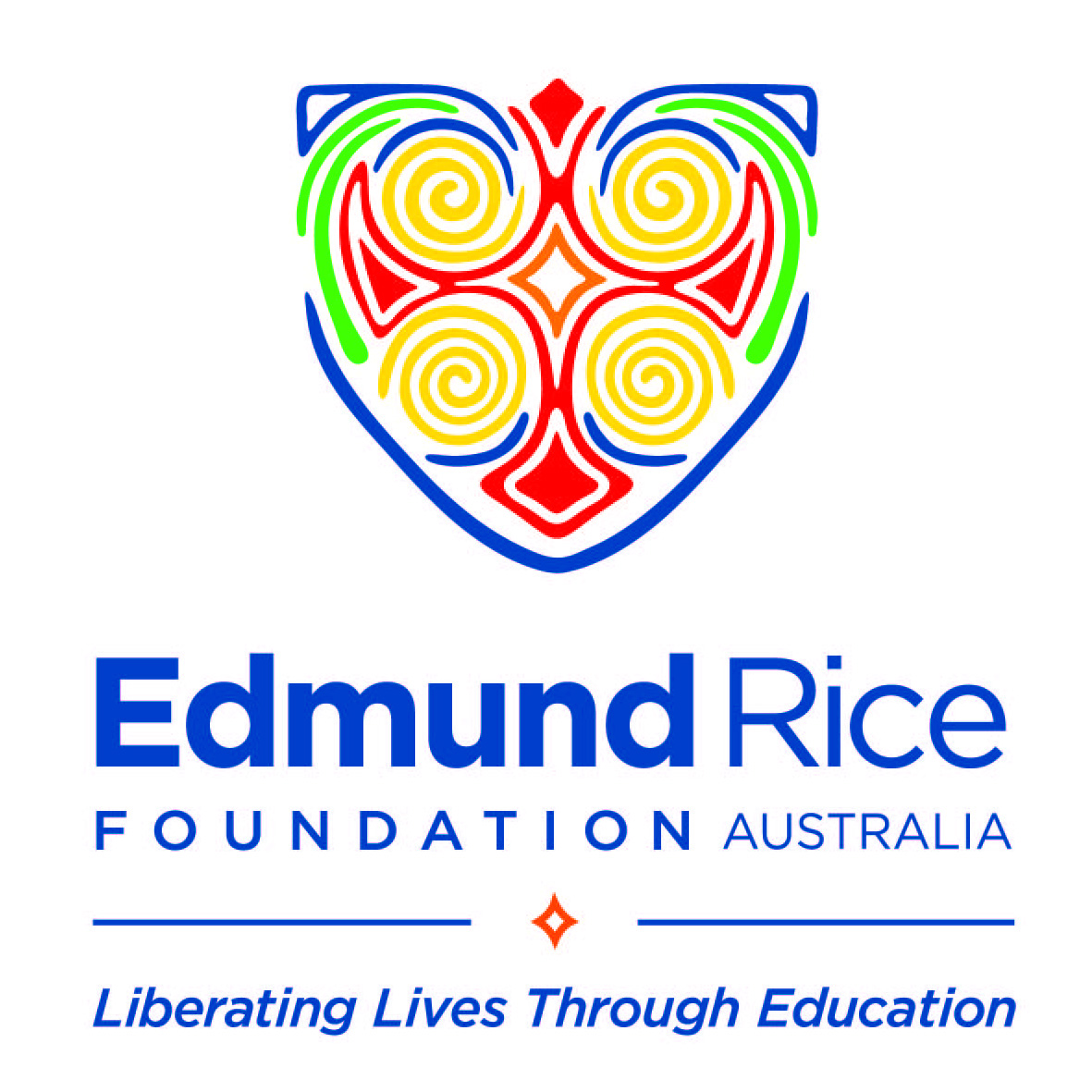 Email completed report to: ERFAreports@edmundrice.orgPURPOSEThe purpose of the Quarterly Report is to ensure that ERFA funded activities are being implemented in accord with the program description as stated in the approved funding application.This Report should:Show that funds used to date are accounted forShow that programs are being implemented effectivelyIndicate the outcomes (impacts ) for program participants1	PROGRAM DETAILSFINANCIAL REPORTINGACTIVITIES & IMPACTS4	RISK MANAGEMENT5	SUSTAINABILITY6	STORY & IMAGES7	THANK YOUREMINDEREmail completed report to: ERFAreports@edmundrice.orgName of ProgramDate Report CompletedDD/MM/YYYYLocationLocationReport Prepared by (Full Name)Position / Role2.1	Please attach a copy of your program’s most recent Financial Operating Statement.	Financial Operating Statement attached:	YES	NO	If NO, indicate below when your Financial Operating Statement will be forwarded to 	ERFA.2.2	Have there been any significant variations from your approved funding application?	YES	 NO	If YES, in the box below explain the variance and reasons as to why the variance became 	necessary.The table below is provided to enable reporting on progress with program implementation and program impacts. The activities (outputs) reported on should be those for which ERFA funding has been utilized.	InstructionsReport on one activity (output) per rowAdd rows and expand rows as neededThe table below is provided to enable reporting on progress with program implementation and program impacts. The activities (outputs) reported on should be those for which ERFA funding has been utilized.	InstructionsReport on one activity (output) per rowAdd rows and expand rows as neededThe table below is provided to enable reporting on progress with program implementation and program impacts. The activities (outputs) reported on should be those for which ERFA funding has been utilized.	InstructionsReport on one activity (output) per rowAdd rows and expand rows as neededOutputsName the activities / services conducted during the Quarter which were enabled through ERFA fundingQuantitative IndicatorsIndicate the numbers of child / adolescent / adult participantsparticipants’ gendersOutcomes(Qualitative Indicators)Indicate, for each activity, how participants have benefitted:ways in which the quality of participants’ lives are being improved in sustainable wayswhat differences are your activities / services making in participants’ lives?3.2	Were your program activities conduct on schedule?	  YES	  NO	If NO, provide an explanation in the box below.Were any significant challenges or areas of risk encountered during the Quarter?     YES	    NOIf YES, in the box below indicate the nature of these challenges / risks and the actions taken to address them.Partnerships & NetworkingSince the lodgement of your 2017 Annual Acquittal Report, has any progress been made during the quarter with expanding of partnerships and networking for both financial and non-financial support, to build organisational sustainability and enhance program quality? Use the box below to respond.  Story6.1	Through its publications and electronic media, ERFA is committed to sharing information with its Australian donors and supporters about the programs, people and communities it supports. Please provide below a short report or story illustrating your program’s positive impact(s) during the quarter. It is strongly recommended that names be changed.Images6.2	Please provide two (2) good quality images (minimum file size 1MB) suitable for sharing in ERFA’s publications or electronic media for its donors and supporters. In doing so, you confirm that an explanation of image use has been provided to any subjects and that permission for use has been obtained. Please refer to ERFA’s Child Protection Policy, Clause 7, for guidelines on the use of children’s imagesImages attached and permission for use obtained. 	YES	NOFor informing donors about how their donations are being utilised, the most relevant images are those that illustrate program activities in action.Names of persons depicted and locations do not need not be provided and will not be used by ERFA in any case. However, a short caption explaining the activity would be very useful.ERFA requests that images be forwarded as attachments as JPG files and not imbedded in this template or attached Word or PDF documents.We appreciate your time in completing this report. If there are any comments or feedback you would like to provide about any aspects of your working relationship with ERFA, you would be welcome to do so below.